Приложение 1. Национальный календарь профилактических прививок Первая, вторая и третья вакцинации проводятся по схеме 0-1-6 (1 доза - в момент начала вакцинации, 2 доза - через месяц после 1 прививки, 3 доза - через 6 месяцев от начала вакцинации), за исключением детей, относящихся к группам риска, вакцинация против вирусного гепатита В которых проводится по схеме 0-1-2-12 (1 доза - в момент начала вакцинации, 2 доза - через месяц после 1 прививки, 2 доза - через 2 месяца от начала вакцинации, 3 доза - через 12 месяцев от начала вакцинации).     

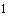  Вакцинация проводится вакциной для профилактики туберкулеза для щадящей первичной вакцинации (БЦЖ-М); в субъектах Российской Федерации с показателями заболеваемости, превышающими 80 на 100 тыс. населения, а также при наличии в окружении новорожденного больных туберкулезом - вакциной для профилактики туберкулеза (БЦЖ).
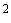 Вакцинация проводится детям, относящимся к группам риска (родившихся от матерей носителей
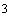 HBsAg, больных вирусным гепатитом В или перенесших вирусный гепатит В в третьем триместре беременности, не имеющих результаты обследования на маркеры гепатита В, потребляющих наркотические средства или психотропные вещества, из семей, в которых есть носитель HBsAg или больной острым вирусным гепатитом В и хроническими вирусными гепатитами).          Первая и вторая вакцинации проводятся вакциной для профилактики полиомиелита (инактивированной).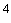  Вакцинация проводится детям, относящимся к группам риска (с болезнями нервной системы, иммунодефицитными состояниями или анатомическими дефектами, приводящими к резко повышенной опасности заболевания гемофильной инфекцией; с аномалиями развития кишечника; с онкологическими заболеваниями и/или длительно получающим иммуносупрессивную терапию; детям, рожденным от матерей с ВИЧ-инфекцией; детям с ВИЧ-инфекцией; недоношенным и маловесным детям; детям, находящимся в домах ребенка).
(Сноска в редакции, введенной в действие с 26 июля 2019 года приказом Минздрава России от 24 апреля 2019 года № 243н. - См. предыдущую редакцию)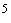  Третья вакцинация и последующие ревакцинации против полиомиелита проводятся детям вакциной для профилактики полиомиелита (живой); детям, относящимся к группам риска (с болезнями нервной системы, иммунодефицитными состояниями или анатомическими дефектами, приводящими к резко повышенной опасности заболевания гемофильной инфекцией; с аномалиями развития кишечника; с онкологическими заболеваниями и/или длительно получающим иммуносупрессивную терапию; детям, рожденным от матерей с ВИЧ-инфекцией; детям с ВИЧ-инфекцией; недоношенным и маловесным детям; детям, находящимся в домах ребенка) - вакциной для профилактики полиомиелита (инактивированной).
(Сноска в редакции, введенной в действие с 26 июля 2019 года приказом Минздрава России от 24 апреля 2019 года № 243н. - См. предыдущую редакцию)

 Вакцинация и ревакцинация детям, относящимся к группам риска, может осуществляться иммунобиологическими лекарственными препаратами для иммунопрофилактики инфекционных болезней, содержащими комбинации вакцин, предназначенных для применения в соответствующие возрастные периоды.
(Сноска ддополнительно включена с 28 мая 2017 года приказом Минздрава России от 13 апреля 2017 года № 175н)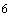 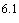  Вторая ревакцинация проводится анатоксинами с уменьшенным содержанием антигенов.     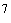  Ревакцинация проводится вакциной для профилактики туберкулеза (БЦЖ).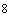 Вакцинация проводится детям и взрослым,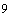 ранее не привитым против вирусного гепатита В, по схеме 0-1-6 (1 доза - в момент начала вакцинации, 2 доза - через месяц после 1 прививки, 3 доза - через 6 месяцев от начала вакцинации). Интервал между первой и второй прививками должен составлять не менее 3 месяцев.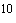 Порядок проведения гражданам профилактических прививок в рамках национального календаря профилактических прививок1. Профилактические прививки в рамках национального календаря профилактических прививок проводятся гражданам в медицинских организациях при наличии у таких организаций лицензии, предусматривающей выполнение работ (услуг) по вакцинации (проведению профилактических прививок).2. Вакцинацию осуществляют медицинские работники, прошедшие обучение по вопросам применения иммунобиологических лекарственных препаратов для иммунопрофилактики инфекционных болезней, организации проведения вакцинации, техники проведения вакцинации, а также по вопросам оказания медицинской помощи в экстренной или неотложной форме.3. Вакцинация и ревакцинация в рамках национального календаря профилактических прививок проводятся иммунобиологическими лекарственными препаратами для иммунопрофилактики инфекционных болезней, зарегистрированными в соответствии с законодательством Российской Федерации, согласно инструкциям по их применению.

В случаях, предусмотренных национальным календарем профилактических прививок, допускается проведение вакцинации и ревакцинации иммунобиологическими лекарственными препаратами для иммунопрофилактики инфекционных болезней, содержащими комбинации вакцин.4. Перед проведением профилактической прививки лицу, подлежащему вакцинации, или его законному представителю разъясняется необходимость иммунопрофилактики инфекционных болезней, возможные поствакцинальные реакции и осложнения, а также последствия отказа от проведения профилактической прививки и оформляется информированное добровольное согласие на медицинское вмешательство в соответствии с требованиями статьи 20 Федерального закона от 21 ноября 2011 года № 323-ФЗ "Об основах охраны здоровья граждан в Российской Федерации".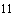  Собрание законодательства Российской Федерации, 2012, № 26, ст.3442; № 26, ст.3446; 2013, № 27, ст.3459; № 27, ст.3477; № 30, ст.4038; № 39, ст.4883; № 48, ст.6165; № 52, ст.6951.5. Все лица, которым должны проводиться профилактические прививки, предварительно подвергаются осмотру врачом (фельдшером).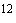 Приказ Министерства здравоохранения и социального развития Российской Федерации от 23 марта 2012 года № 252н "Об утверждении Порядка возложения на фельдшера, акушерку руководителем медицинской организации при организации оказания первичной медико-санитарной помощи и скорой медицинской помощи отдельных функций лечащего врача по непосредственному оказанию медицинской помощи пациенту в период наблюдения за ним и его лечения, в том числе по назначению и применению лекарственных препаратов, включая наркотические лекарственные препараты и психотропные лекарственные препараты" (зарегистрирован Министерством юстиции Российской Федерации 28 апреля 2012 года, регистрационный номер № 23971).6. При изменении сроков вакцинации ее проводят по предусмотренным национальным календарем профилактических прививок схемам и в соответствии с инструкциями по применению иммунобиологических лекарственных препаратов для иммунопрофилактики инфекционных болезней. Допускается введение вакцин (кроме вакцин для профилактики туберкулеза), применяемых в рамках национального календаря профилактических прививок, в один день разными шприцами в разные участки тела.7. Вакцинация детей, которым иммунопрофилактика против пневмококковой инфекции не была начата в первые 6 месяцев жизни, проводится двукратно с интервалом между прививками не менее 2 месяцев.8. Вакцинация детей, рожденных от матерей с ВИЧ-инфекцией, осуществляется в рамках национального календаря профилактических прививок в соответствии с инструкциями по применению иммунобиологических лекарственных препаратов для иммунопрофилактики инфекционных болезней. При вакцинации таких детей учитываются: ВИЧ-статус ребенка, вид вакцины, показатели иммунного статуса, возраст ребенка, сопутствующие заболевания.9. Ревакцинация детей против туберкулеза, рожденных от матерей с ВИЧ-инфекцией и получавших трехэтапную химиопрофилактику передачи ВИЧ от матери ребенку (во время беременности, родов и в периоде новорожденности), проводится в родильном доме вакцинами для профилактики туберкулеза (для щадящей первичной вакцинации). У детей с ВИЧ-инфекцией, а также при обнаружении у детей нуклеиновых кислот ВИЧ молекулярными методами ревакцинация против туберкулеза не проводится.10. Вакцинация живыми вакцинами в рамках национального календаря профилактических прививок (за исключением вакцин для профилактики туберкулеза) проводится детям с ВИЧ-инфекцией с 1-й и 2-й иммунными категориями (отсутствие иммунодефицита или умеренный иммунодефицит).11. При исключении диагноза ВИЧ-инфекции детям, рожденным от матерей с ВИЧ-инфекцией, проводят вакцинацию живыми вакцинами без предварительного иммунологического обследования.12. Анатоксины, убитые и рекомбинантные вакцины в рамках национального календаря профилактических прививок вводят всем детям, рожденным от матерей с ВИЧ-инфекцией. Детям с ВИЧ-инфекцией указанные иммунобиологические лекарственные препараты для иммунопрофилактики инфекционных болезней вводятся при отсутствии выраженного и тяжелого иммунодефицита.13. При проведении вакцинации населения используются вакцины, содержащие актуальные для Российской Федерации антигены, позволяющие обеспечить максимальную эффективность иммунизации.14. При проведении вакцинации против гепатита В детей первого года жизни, против гриппа детей с 6-месячного возраста, обучающихся в общеобразовательных организациях, беременных женщин используются вакцины, не содержащие консервантов.Приложение № 2Приложение 2. Календарь профилактических прививок по эпидемическим показаниямПорядок проведения гражданам профилактических прививок в рамках календаря профилактических прививок по эпидемическим показаниям1. Профилактические прививки в рамках календаря профилактических прививок по эпидемическим показаниям проводятся гражданам в медицинских организациях при наличии у таких организаций лицензии, предусматривающей выполнение работ (услуг) по вакцинации (проведению профилактических прививок).2. Вакцинацию осуществляют медицинские работники, прошедшие обучение по вопросам применения иммунобиологических лекарственных препаратов для иммунопрофилактики инфекционных болезней, организации проведения вакцинации, техники проведения вакцинации, а также по вопросам оказания медицинской помощи в экстренной или неотложной форме.3. Вакцинация и ревакцинация в рамках календаря профилактических прививок по эпидемическим показаниям проводится иммунобиологическими лекарственными препаратами для иммунопрофилактики инфекционных болезней, зарегистрированными в соответствии с законодательством Российской Федерации, согласно инструкциям по их применению.4. Перед проведением профилактической прививки лицу, подлежащему вакцинации, или его законному представителю разъясняется необходимость иммунопрофилактики инфекционных болезней, возможные поствакцинальные реакции и осложнения, а также последствия отказа от проведения профилактической прививки и оформляется информированное добровольное согласие на медицинское вмешательство в соответствии с требованиями статьи 20 Федерального закона от 21 ноября 2011 года № 323-ФЗ "Об основах охраны здоровья граждан в Российской Федерации".5. Все лица, которым должны проводиться профилактические прививки, предварительно подвергаются осмотру врачом (фельдшером)*.*Приказ Министерства здравоохранения и социального развития Российской Федерации от 23 марта 2012 года № 252н "Об утверждении Порядка возложения на фельдшера, акушерку руководителем медицинской организации при организации оказания первичной медико-санитарной помощи и скорой медицинской помощи отдельных функций лечащего врача по непосредственному оказанию медицинской помощи пациенту в период наблюдения за ним и его лечения, в том числе по назначению и применению лекарственных препаратов, включая наркотические лекарственные препараты и психотропные лекарственные препараты" (зарегистрирован Министерством юстиции Российской Федерации 28 апреля 2012 года, регистрационный номер 23971).6. Допускается введение инактивированных вакцин в один день разными шприцами в разные участки тела. Интервал между прививками против разных инфекций при раздельном их проведении (не в один день) должен составлять не менее 1 месяца.7. Вакцинация против полиомиелита по эпидемическим показаниям проводится вакциной для профилактики полиомиелита (живой) и вакциной для профилактики полиомиелита (инактивированной). Показаниями для проведения вакцинации детей вакциной для профилактики полиомиелита (живой) по эпидемическим показаниям являются регистрация случая полиомиелита, вызванного диким полиовирусом, выделение дикого полиовируса в биологическом материале человека или из объектов окружающей среды. Показаниями для проведения вакцинации детей вакциной для профилактики полиомиелита (инактивированной) по эпидемическим показаниям являются регистрация случая полиомиелита, вызванного вакцинородственным штаммом полиовируса, выделение вакцинородственного штамма полиовируса в биологическом материале человека или из объектов окружающей среды.

Вакцинация против полиомиелита по эпидемическим показаниям проводится в соответствии с постановлением главного государственного санитарного врача субъекта Российской Федерации, которым определяется возраст детей, подлежащих вакцинации, сроки, порядок и кратность ее проведения.8. С учетом эпидемической ситуации по решению исполнительных органов государственной власти субъектов Российской Федерации при вакцинации против коронавирусной инфекции уровни приоритета могут быть изменены.Категории и возраст граждан, подлежащих обязательной вакцинацииНаименование профилактической прививкиНоворожденные в первые 24 часа жизниПервая вакцинация против вирусного гепатита ВНоворожденные на 3-7 день жизниВакцинация против туберкулезаДети 1 месяцВторая вакцинация против вирусного гепатита ВДети 2 месяцаТретья вакцинация против вирусного гепатита В (группы риска)Первая вакцинация против пневмококковой инфекцииДети 3 месяцаПервая вакцинация против дифтерии, коклюша, столбнякаПервая вакцинация против полиомиелитаПервая вакцинация против гемофильной инфекции (группы риска)(Позиция в редакции, введенной в действие с 28 мая 2017 года приказом Минздрава России от 13 апреля 2017 года № 175н. - См. предыдущую редакцию)(Позиция в редакции, введенной в действие с 28 мая 2017 года приказом Минздрава России от 13 апреля 2017 года № 175н. - См. предыдущую редакцию)Дети 4,5 месяцаВторая вакцинация против дифтерии, коклюша, столбнякаВторая вакцинация против гемофильной инфекции (группы риска)Вторая вакцинация против полиомиелитаВторая вакцинация против пневмококковой инфекции(Позиция в редакции, введенной в действие с 28 мая 2017 года приказом Минздрава России от 13 апреля 2017 года № 175н. - См. предыдущую редакцию)(Позиция в редакции, введенной в действие с 28 мая 2017 года приказом Минздрава России от 13 апреля 2017 года № 175н. - См. предыдущую редакцию)Дети 6 месяцевТретья вакцинация против дифтерии, коклюша, столбнякаТретья вакцинация против вирусного гепатита ВТретья вакцинация против полиомиелитаТретья вакцинация против гемофильной инфекции (группа риска)(Позиция в редакции, введенной в действие с 28 мая 2017 года приказом Минздрава России от 13 апреля 2017 года № 175н. - См. предыдущую редакцию)
     (Позиция в редакции, введенной в действие с 28 мая 2017 года приказом Минздрава России от 13 апреля 2017 года № 175н. - См. предыдущую редакцию)
     Дети 12 месяцевВакцинация против кори, краснухи, эпидемического паротитаЧетвертая вакцинация против вирусного гепатита В (группы риска)Дети 15 месяцевРевакцинация против пневмококковой инфекцииДети 18 месяцевПервая ревакцинация против полиомиелитаПервая ревакцинация против дифтерии, коклюша, столбнякаРевакцинация против гемофильной инфекции (группы риска)(Позиция в редакции, введенной в действие с 28 мая 2017 года приказом Минздрава России от 13 апреля 2017 года № 175н. - См. предыдущую редакцию)(Позиция в редакции, введенной в действие с 28 мая 2017 года приказом Минздрава России от 13 апреля 2017 года № 175н. - См. предыдущую редакцию)Дети 20 месяцевВторая ревакцинация против полиомиелитаДети 6 летРевакцинация против кори, краснухи, эпидемического паротитаДети 6-7 летВторая ревакцинация против дифтерии, столбнякаРевакцинация против туберкулезаДети 14 летТретья ревакцинация против дифтерии, столбнякаТретья ревакцинация против полиомиелитаВзрослые от 18 летРевакцинация против дифтерии, столбняка - каждые 10 лет от момента последней ревакцинацииДети от 1 года до 18 лет, взрослые от 18 до 55 лет, не привитые ранееВакцинация против вирусного
гепатита ВДети от 1 года до 18 лет (включительно), женщины от 18 до 25 лет (включительно), не болевшие, не привитые, привитые однократно против краснухи, не имеющие сведений о прививках против краснухиВакцинация против краснухи, ревакцинация против краснухи(Позиция в редакции, введенной в действие с 16 июля 2016 года приказом Минздрава России от 16 июня 2016 года № 370н. - См. предыдущую редакцию)(Позиция в редакции, введенной в действие с 16 июля 2016 года приказом Минздрава России от 16 июня 2016 года № 370н. - См. предыдущую редакцию)Дети от 1 года до 18 лет включительно и взрослые в возрасте до 35 лет (включительно), не болевшие, не привитые, привитые однократно, не имеющие сведения о прививках против кори;Вакцинация против кори, ревакцинация против коривзрослые от 36 до 55 лет (включительно), относящиеся к группам риска (работники медицинских и образовательных организаций, организаций торговли, транспорта, коммунальной и социальной сферы; лица, работающие вахтовым методом и сотрудники государственных контрольных органов в пунктах пропуска через государственную границу Российской Федерации), не болевшие, не привитые, привитые однократно, не имеющие сведений о прививках против кори(Позиция в редакции, введенной в действие с 16 июля 2016 года приказом Минздрава России от 16 июня 2016 года № 370н. - См. предыдущую редакцию)(Позиция в редакции, введенной в действие с 16 июля 2016 года приказом Минздрава России от 16 июня 2016 года № 370н. - См. предыдущую редакцию)Дети с 6 месяцев, учащиеся 1-11 классов; обучающиеся в профессиональных образовательных организациях и образовательных организациях высшего образования; взрослые, работающие по отдельным профессиям и должностям (работники медицинских и образовательных организаций, транспорта, коммунальной сферы и сферы предоставления услуг); лица, работающие вахтовым методом, сотрудники правоохранительных органов и государственных контрольных органов в пунктах пропуска через государственную границу; работники организаций социального обслуживания и многофункциональных центров; государственные гражданские и муниципальные служащие; беременные женщины; взрослые старше 60 лет; лица, подлежащие призыву на военную службу; лица с хроническими заболеваниями, в том числе с заболеваниями легких, сердечно-сосудистыми заболеваниями, метаболическими нарушениями и ожирениемВакцинация против гриппа(Позиция в редакции, введенной в действие с 23 октября 2020 года приказом Минздрава России от 14 сентября 2020 года № 967н. - См. предыдущую редакцию)(Позиция в редакции, введенной в действие с 23 октября 2020 года приказом Минздрава России от 14 сентября 2020 года № 967н. - См. предыдущую редакцию)Наименование профилактической прививкиКатегории граждан, подлежащих обязательной вакцинацииПротив туляремииЛица, проживающие на энзоотичных по туляремии территориях, а также прибывшие на эти территории лица, выполняющие следующие работы:

- сельскохозяйственные, гидромелиоративные, строительные, другие работы по выемке и перемещению грунта, заготовительные, промысловые, геологические, изыскательские, экспедиционные, дератизационные и дезинсекционные;

- по лесозаготовке, расчистке и благоустройству леса, зон оздоровления и отдыха населения.

Лица, работающие с живыми культурами возбудителя туляремии.Против чумыЛица, проживающие на энзоотичных по чуме территориях. Лица, работающие с живыми культурами возбудителя чумы.Против бруцеллезаВ очагах козье-овечьего типа бруцеллеза лица, выполняющие следующие работы:

- по заготовке, хранению, обработке сырья и продуктов животноводства, полученных из хозяйств, где регистрируются заболевания скота бруцеллезом;

- по убою скота, больного бруцеллезом, заготовке и переработке полученных от него мяса и мясопродуктов.

Животноводы, ветеринарные работники, зоотехники в хозяйствах, энзоотичных по бруцеллезу.

Лица, работающие с живыми культурами возбудителя бруцеллеза.Против сибирской язвыЛица, выполняющие следующие работы:

- зооветработники и другие лица, профессионально занятые предубойным содержанием скота, а также убоем, снятием шкур и разделкой туш;

- сбор, хранение, транспортировка и первичная обработка сырья животного происхождения;

- сельскохозяйственные, гидромелиоративные, строительные, по выемке и перемещению грунта, заготовительные, промысловые, геологические, изыскательские, экспедиционные на энзоотичных по сибирской язве территориях.

Лица, работающие с материалом, подозрительным на инфицирование возбудителем сибирской язвы.Против бешенстваС профилактической целью вакцинируют лиц, имеющих высокий риск заражения бешенством:

лица, работающие с "уличным" вирусом бешенства;

ветеринарные работники; егеря, охотники, лесники;

лица, выполняющие работы по отлову и содержанию животных.Против лептоспирозаЛица, выполняющие следующие работы:

- по заготовке, хранению, обработке сырья и продуктов животноводства, полученных из хозяйств, расположенных на энзоотичных по лептоспирозу территориях;

- по убою скота, больного лептоспирозом, заготовке и переработке мяса и мясопродуктов, полученных от больных лептоспирозом животных;

- по отлову и содержанию безнадзорных животных. Лица, работающие с живыми культурами возбудителя лептоспироза.Против клещевого вирусного энцефалитаЛица, проживающие на эндемичных по клещевому вирусному энцефалиту территориях; лица, выезжающие на эндемичные по клещевому вирусному энцефалиту территории, а также прибывшие на эти территории лица, выполняющие следующие работы:

- сельскохозяйственные, гидромелиоративные, строительные, по выемке и перемещению грунта, заготовительные, промысловые, геологические, изыскательские, экспедиционные, дератизационные и дезинсекционные;

- по лесозаготовке, расчистке и благоустройству леса, зон оздоровления и отдыха населения.

Лица, работающие с живыми культурами возбудителя клещевого энцефалита.Против лихорадки КуЛица, выполняющие работы по заготовке, хранению, обработке сырья и продуктов животноводства, полученных из хозяйств, где регистрируются заболевания лихорадкой Ку. Лица, выполняющие работы по заготовке, хранению и переработке сельскохозяйственной продукции на энзоотичных территориях по лихорадке Ку. Лица, работающие с живыми культурами возбудителей лихорадки Ку.Против желтой лихорадкиЛица, выезжающие за пределы Российской Федерации в энзоотичные по желтой лихорадке страны (регионы). Лица, работающие с живыми культурами возбудителя желтой лихорадки.Против холерыЛица, выезжающие в неблагополучные по холере страны (регионы).

Население субъектов Российской Федерации в случае осложнения санитарно-эпидемиологической обстановки по холере в сопредельных странах, а также на территории Российской Федерации.Против брюшного тифаЛица, занятые в сфере коммунального благоустройства (работники, обслуживающие канализационные сети, сооружения и оборудование, а также организаций, осуществляющих санитарную очистку населенных мест, сбор, транспортировку и утилизацию бытовых отходов).

Лица, работающие с живыми культурами возбудителей брюшного тифа.

Население, проживающее на территориях с хроническими водными эпидемиями брюшного тифа.

Лица, выезжающие в гиперэндемичные по брюшному тифу страны (регионы).

Контактные лица в очагах брюшного тифа по эпидемическим показаниям.

По эпидемическим показаниям прививки проводят при угрозе возникновения эпидемии или вспышки (стихийные бедствия, крупные аварии на водопроводной и канализационной сети), а также в период эпидемии, при этом в угрожаемом регионе проводят массовую вакцинацию населения.Против вирусного гепатита АЛица, проживающие в регионах, неблагополучных по заболеваемости гепатитом А, а также лица, подверженные профессиональному риску заражения (медицинские работники, работники сферы обслуживания населения, занятые на предприятиях пищевой промышленности, а также обслуживающие водопроводные и канализационные сооружения, оборудование и сети).

Лица, выезжающие в неблагополучные страны (регионы), где регистрируется вспышечная заболеваемость гепатитом А. Контактные лица в очагах гепатита А.Против шигеллезовРаботники медицинских организаций (их структурных подразделений) инфекционного профиля.

Лица, занятые в сфере общественного питания и коммунального благоустройства.

Дети, посещающие дошкольные образовательные организации и отъезжающие в организации, осуществляющие лечение, оздоровление и (или) отдых (по показаниям).

По эпидемическим показаниям прививки проводятся при угрозе возникновения эпидемии или вспышки (стихийные бедствия, крупные аварии на водопроводной и канализационной сети), а также в период эпидемии, при этом в угрожаемом регионе проводят массовую вакцинацию населения.

Профилактические прививки предпочтительно проводить перед сезонным подъемом заболеваемости шигеллезами.Против менингококковой инфекцииДети и взрослые в очагах менингококковой инфекции, вызванной менингококками серогрупп А или С.

Вакцинация проводится в эндемичных регионах, а также в случае эпидемии, вызванной менингококками серогрупп А или С.

Лица, подлежащие призыву на военную службу.Против кориКонтактные лица без ограничения возраста из очагов заболевания, ранее не болевшие, не привитые и не имеющие сведений о профилактических прививках против кори или однократно привитые.Против вирусного гепатита ВКонтактные лица из очагов заболевания, не болевшие, не привитые и не имеющие сведений о профилактических прививках против вирусного гепатита В.Против дифтерииКонтактные лица из очагов заболевания, не болевшие, не привитые и не имеющие сведений о профилактических прививках против дифтерии.Против эпидемического паротитаКонтактные лица из очагов заболевания, не болевшие, не привитые и не имеющие сведений о профилактических прививках против эпидемического паротита.Против полиомиелитаКонтактные лица в очагах полиомиелита, в том числе вызванного диким полиовирусом (или при подозрении на заболевание):

- дети с 3 месяцев до 18 лет - однократно;

- медицинские работники - однократно;

- дети, прибывшие из эндемичных (неблагополучных) по полиомиелиту стран (регионов), с 3 месяцев до 15 лет - однократно (при наличии достоверных данных о предшествующих прививках) или трехкратно (при их отсутствии);

- лица без определенного места жительства (при их выявлении) с 3 месяцев до 15 лет - однократно (при наличии достоверных данных о предшествующих прививках) или трехкратно (при их отсутствии);
     
лица, контактировавшие с прибывшими из эндемичных (неблагополучных) по полиомиелиту стран (регионов), с 3 месяцев жизни без ограничения возраста - однократно;
     
лица, работающие с живым полиовирусом, с материалами, инфицированными (потенциально инфицированными) диким вирусом полиомиелита без ограничения возраста, - однократно при приеме на работу.Против пневмококковой инфекцииДети в возрасте от 2 до 5 лет, взрослые, относящиеся к группам риска (лица, подлежащие призыву на военную службу, лица старше 60 лет, страдающие хроническими заболеваниями легких, лица старше трудоспособного возраста, проживающие в организациях социального обслуживания).(Позиция в редакции, введенной в действие с 31 марта 2019 года приказом Минздрава России от 19 февраля 2019 года № 69н. - См. предыдущую редакцию)(Позиция в редакции, введенной в действие с 31 марта 2019 года приказом Минздрава России от 19 февраля 2019 года № 69н. - См. предыдущую редакцию)Против ротавирусной инфекцииДети для активной вакцинации с целью профилактики заболеваний, вызываемых ротавирусами.Против ветряной оспыДети и взрослые из групп риска, включая лиц, подлежащих призыву на военную службу, ранее не привитые и не болевшие ветряной оспой.Против гемофильной инфекцииДети, не привитые на первом году жизни против гемофильной инфекции.Против
коронавирусной
инфекции,
вызываемой
вирусом
SARS-CoV-2К приоритету 1-го уровня относятся:

лица в возрасте 60 лет и старше;

взрослые, работающие по отдельным профессиям и должностям:работники медицинских, образовательных организаций, организаций социального обслуживания и многофункциональных центров;

лица, проживающие в организациях социального обслуживания;лица с хроническими заболеваниями, в том числе с заболеваниями бронхолегочной системы, сердечно-сосудистыми заболеваниями, сахарным диабетом и ожирением;

граждане, проживающие в городах с численностью населения 1 млн. и более.К приоритету 2-го уровня относятся:

взрослые, работающие по отдельным профессиям и должностям:

работники организаций транспорта и энергетики, сотрудники правоохранительных органов, государственных контрольных органов в пунктах пропуска через государственную границу;лица, работающие вахтовым методом;

волонтеры;

военнослужащие;

работники организаций сферы предоставления услуг.

К приоритету 3-го уровня относятся:

государственные гражданские и муниципальные служащие;обучающиеся в профессиональных образовательных организациях и образовательных организациях высшего образования старше 18 лет;

лица, подлежащие призыву на военную службу.(Позиция дополнительно включена с 27 декабря 2020 года приказом Минздрава России от 9 декабря 2020 года № 1307н; в редакции, введенной в действие с 20 февраля 2021 года приказом Минздрава России от 3 февраля 2021 года № 47н. - См. предыдущую редакцию)(Позиция дополнительно включена с 27 декабря 2020 года приказом Минздрава России от 9 декабря 2020 года № 1307н; в редакции, введенной в действие с 20 февраля 2021 года приказом Минздрава России от 3 февраля 2021 года № 47н. - См. предыдущую редакцию)